Termo de ResponsabilidadeEu _______________________________________, portador(a) da carteira de identidade nº _______________________, inscrito no CPF nº ______________________, na qualidade de presidente da entidade ________________________________________,me comprometo a manter em meu arquivo os documentos originais que compõem a prestação de contas nº ____/____, firmada com a Administração Pública, durante o prazo de 10(dez) anos, contado do dia útil subsequente ao da prestação de contas em atendimento ao Parágrafo Único do art. 68, da Lei Federal n.º 13.019/14.Boa Esperança, ____ de _________________de ______._____________________________Presidente da OSCPREFEITURA MUNICIPAL DE BOA ESPERANÇA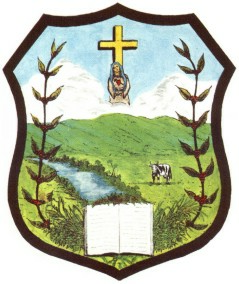 ANEXO VIIITermo de Responsabilidade